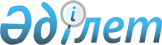 Аудандық мәслихатың 2015 жылғы 11 наурыздағы "Әйтеке би ауданы аумағында бейбіт жиналыстар, митингілер, шерулер, пикеттер мен демонстрациялар өткізу тәртібін қосымша регламенттеу туралы" № 222 шешімінің күшін жою туралыАқтөбе облысы Әйтеке би аудандық мәслихатының 2016 жылғы 15 маусымдағы № 36 шешімі      "Қазақстан Республикасының жергілікті мемлекеттік басқару және өзін-өзі басқару туралы" Қазақстан Республикасының 2001 жылғы 23 қаңтардағы № 148 Заңының 7 бабына, сәйкес Әйтеке би аудандық мәслихат ШЕШІМ ҚАБЫЛДАДЫ:

      Аудандық мәслихаттың 2015 жылғы 11 наурыздағы № 222 "Әйтеке би ауданы аумағында бейбіт жиналыстар, митингілер, шерулер, пикеттер мен демонстрациялар өткізу тәртібін қосымша регламенттеу туралы" (Әділет департаментінде 2015 жылы 01 сәуірінде № 4271 тіркелген, аудандық "Жаңалық жаршысы" газетінде 2015 жылдың 12 наурыздағы № 13 санында жарияланған) шешімінің күші жойылсын.


					© 2012. Қазақстан Республикасы Әділет министрлігінің «Қазақстан Республикасының Заңнама және құқықтық ақпарат институты» ШЖҚ РМК
				
      Аудандық мәслихаттың

Аудандық мәслихаттың

      сессия төрағасы

хатшысы

      С.Биртаева

Е.Таңсықбаев
